PROGRAM SZKOLENIA ZNP - OKRĘG POMORSKI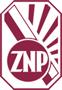 21 – 22 SIERPNIA 2023 r.Informacje dodatkoweUczestnicy szkolenia: prezesi oddziałów i członkowie OKMN/rekomendowani przez oddziały/ Koszt szkolenia (wyżywienie, nocleg, prelegenci, materiały): 400,00  PLN/ osobę  . Oddział pokrywa 50% kosztów szkolenia tj. 200,00 PLN / osobę  Koszt szkolenia (wyżywienie, prelegenci, materiały, bez noclegu: 300 PLN/ osobę . Oddział pokrywa 50% kosztów szkolenia tj.  150,00 PLNWarunki udziału w szkoleniu:
A. Zadeklarowanie chęci udziału w nieprzekraczalnym terminie do 14 lipca br. drogą email :       pomorskie@znp.edu.pl B. Oddział ZNP dokonuje wpłaty za udział w szkoleniu z noclegiem – 200,00 PLN      Oddział ZNP dokonuje wpłaty za udział w szkoleniu bez noclegu  -150,00 PLN     (koszt drugiego wariantu obejmuje również śniadanie drugiego dnia)Wpłaty należy dokonać w nieprzekraczalnym terminie do 31 lipca 2023 r. na konto Zarządu Okręgu Pomorskiego  ZNP ul. Wały Jagiellońskie 24, 80-853 Gdańsk :Dane konta bankowego : PKO Bank Polski Oddział I w Gdańsku, Al. Grunwaldzka 103, 80-244 Gdańsk ; nr konta bankowego :  21 1020 1811 0000 0702 0234 9967
z dopiskiem: szkolenie prezesów sierpień 2023 Gdańsk  Koszty szkolenia, dojazdu,  parking hotelowy/20 zł/ doba  - uczestnik szkolenia pokrywa z budżetu oddziału. 21 sierpnia  -  poniedziałek21 sierpnia  -  poniedziałek21 sierpnia  -  poniedziałekdo godz. 9.30ZakwaterowanieRejestracja uczestników9.45 – 11.00Cz.1. Uczestnicy : prezesi oddziałów i członkowie OKMNWprowadzenie do szkolenia – kol. Elżbieta Markowska prezes okręgu pomorskiego ZNP Działania Związku na szczeblu ZG ZNP  – kol. Prezes ZNP Sławomir Broniarz.11.00 – 13.00Cz. 2.  Podział na grupy  Grupa 1. PREZESI ODDZIAŁÓW Procedura rozwiązywania i włączania oddziałów w struktury oddziału powiatowego – wymiana doświadczeń – prowadzenie: kol. Gabriela Bereżecka  wiceprezes ZOP ZNP Przygotowanie oddziału do kampanii sprawozdawczo-wyborczej :- Dokumentacja wewnątrzzwiązkowa- Informacja o działalności oddziału 2019-2024prowadzenie: Kol. Alina Molska wiceprezes ZOP ZNP - Protokoły i uchwały za okres kadencji 2019-2024 - Protokół zdawczo-odbiorczy przekazania oddziału ZNPprowadzenie : Renata Stolicka wiceprezes ZOP ZNP - Archiwizacja dokumentacji wewnątrzzwiązkowej – Protokół likwidacyjno-kasacyjny. - Dokumentacja księgowa prowadzenie: kol. Elzbieta Markowska – prezes okręgu  Grupa 2.   CZŁONKOWIE  OKMN  Wartości fundamentalne ZNP.  prowadzenie : kol. Szymon Lepper – przewodniczący OKMNNowelizacja ustawy Karta Nauczyciela. Kompetencje RP.prowadzenie : kol. Marcin Wiśniewski okręgowy koordynator SIP13.00- 14.00 OBIAD 14.00 – 18.00Cz. 3 Warsztaty: (praca w grupach - prezesi oddziałów i czł. OKMN  ). Świadoma kreacja lidera- Personal brandigSpójność – budowanie wizerunku  prowadzenie: EFROS Monika i Dariusz Goc19.00 – 22.00KOLACJA 22 sierpnia – wtorek22 sierpnia – wtorek  8.00 - 9.00ŚNIADANIE9.00 – 13.00Cz.4 Warsztaty:  (praca w grupach - prezesi oddziałów i czł. OKMNByć na fali. Cele krótko i długoterminowe  w pracy lidera związkowego. prowadzenie: EFROS Monika i Dariusz Goc13.00-14.00Podsumowanie warsztatów – uczestniczą prezesi i czł. OKMNProwadzenie: EFROS  Monika i Dariusz Goc 14.00-14.30Podsumowanie szkolenia prowadzenie: kol. Elżbieta Markowska - prezes okręgu 14.30 Obiad